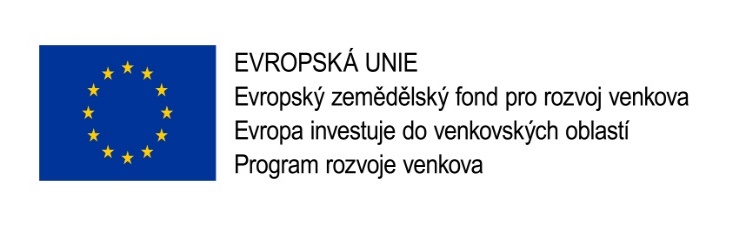 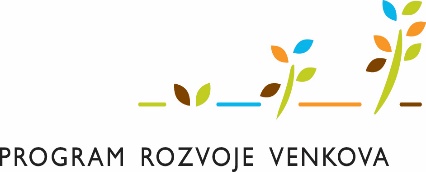 Příloha k monitorovací zprávě v době udržitelnosti Fiche 2( Formulář je nutné vyplnit a odeslat nebo doručit osobně   na MAS vždy  do 31.7  v každém roce udržitelnosti projektu – tj. po dobu 5-ti let od proplacení projektu) Preferenční kritérium č. 4 - Uplatňování inovačních přístupů Za inovaci v rámci  této fiche  MAS považuje:Inovace nabízí nové řešení problému, a tak umožňuje naplňovat potřeby jednotlivců a společnosti. Jedná se o důraz na aktivity a akce, které jsou v území nové a mají rozvojový efekt. Prvky inovací mohou být obsaženy ve všech fázích projektu.  Jednotlivé inovace mohou být obsaženy jak při přípravě, tak i realizaci projektu, případně i v době udržitelnosti. 1) Dojde ke vzniku nových produktů a nových podnikatelských aktivit Realizací projektu dojde ke vzniku nových produktů a rozšíření  podnikatelských aktivit  žadatele  (např. zcela nové ubytovací zařízení, rozšíření provozovny o nové prostory, kde je nabízena zcela nová služba, nově zřízená  provozovna, kdy žadatel je nově začínajícím podnikatelem.(Žadatel popíše, že  tyto nové produkty stále vyrábí, případně nedošlo k zániku  podnikatelské aktivity, kterou mu projekt  umožnil  realizovat)Dne …………………………                                                                         V…………………………………………………..                                    podpis……………………………………………………………………..